B. ContentsC. Document DetailsD. Document Revision & Approval HistoryE. DefinitionsF. Persons Whom Policy Applies toStaff, faculties, visitors, stakeholders and other persons or bodies affected by or for whom this policy applies to:All Clinical staff.Patients.3rd Party Staff.All Stakeholders.G. Responsible OfficeOffice or officers charged with developing, updating, communicating, training, ensuring compliance with, and providing resources to promote adherence to this issued policy:Practice Manager.All Practice Staff.Practice Partners.H. IntroductionParental responsibility is defined as ‘all the rights, duties, powers, responsibilities and authority which, by law, a parent of a child has in relation to the child and their property’. I. Practice StatementStaveleigh Medical Centre is committed to ensuring accurate parental responsibility is accounted for when obtaining consent for medical procedures and releasing patient information.J. Operational Implementation and ProceduresUnlike mothers, fathers do not always have 'parental responsibility' for their children. The objective of this document is to clarify the situation, so Practice Staff have the correct information to hand, when it is requiredWhat is parental responsibility?Parental responsibility is defined as ‘all the rights, duties, powers, responsibilities and authority which, by law, a parent of a child has in relation to the child and their property’. That means, if you have parental responsibility, you are recognised in the eyes of the law as having all the legal powers to make appropriate decisions in relation to the upbringing of your child. The following list sets out the key roles of parental responsibility:Providing a home for the childHaving contact with and living with the childProtecting and maintaining the childDisciplining the childChoosing and providing for the child's educationDetermining the religion of the childAgreeing to the child's medical treatmentNaming the child and agreeing to any change of the child's nameAccompanying the child outside the  and agreeing to the child's emigration, should the issue ariseBeing responsible for the child's propertyAppointing a guardian for the child, if necessaryAllowing confidential information about the child to be disclosedWho has parental responsibility?A mother automatically has parental responsibility for her child from birth. However, the conditions for fathers gaining parental responsibility vary throughout the .For births registered in England and WalesIn  and , if the parents of a child are married to each other at the time of the birth, or if they have jointly adopted a child, then they both have parental responsibility. Parents do not lose parental responsibility if they divorce, and this applies to both the resident and the non-resident parent.This is not automatically the case for unmarried parents. According to current law, a mother always has parental responsibility for her child. A father, however, has this responsibility only if he is married to the mother when the child is born or has acquired legal responsibility for his child through one of these three routes:By jointly registering the birth of the child with the mother (from 1 December 2003)By a parental responsibility agreement with the motherBy a parental responsibility order, made by a courtLiving with the mother, even for a long time, does not give a father parental responsibility and if the parents are not married, parental responsibility does not always pass to the natural father if the mother dies.All parents (including adoptive parents) have a legal duty to financially support their child, whether they have parental responsibility or not.For births registered outside the UKIf a child is born overseas and then comes to live in the , the parental responsibility rules apply for the  country in which they live.Applying to the courts for parental responsibilityA father can apply to the court to gain parental responsibility. In considering an application from a father, the court will take the following into account:The degree of commitment shown by the father to his childThe degree of attachment between father and childThe father's reasons for applying for the orderThe court will then decide to accept or reject the application based on what it believes is in the child's best interest.K. Statement PublicationStaveleigh Medical Centre will endeavour to update and publish their policy and statement as soon as possible and appropriate. The policy and statement should be reviewed not more than 12 months of the version date.The statement needs to be approved and signed by an appropriate senior person in the business to ensure senior level accountability.A copy of the statement is to be provided to anyone who requests one in writing. The copy must be provided to the requestor within 30 days of the receipt of the request.L. Additional InformationNone recorded.M. References & Further ResourcesNone recorded.N. AppendicesNone recorded.C.Document Details1D.Document Revision & Approval history1E.Definitions1F.Persons Whom Policy Applies to2G.Responsible Office2H.Introduction2I.Practice Statement2J.Operational Implementation & Procedures2K.Statement Publication4L.Additional Information4M.References & Further Resources4N.Appendices4Classification:PolicyAuthor and Role:Mr Martin Turner, Practice ManagerOrganisation:Staveleigh Medical CentreDocument Reference:Parental Rights & Responsibilities Policy_V.2.0Current Version Number:2.0Current Document Approved By:Date Approved:28 September 2020VersionDateVersion Created ByVersion Approved ByComments1.0March 14Mrs D TeasdaleDr S Ul-Haq1.1April 18Mrs D TeasdaleDr J Shilhan2.0Sept 20Mr M TurnerFormatting“The Practice”, “We”On behalf of The Partners of Staveleigh Medical Centre“CCG”Clinical Commissioning Group for Tameside and Glossop“Office”, “Officers”Responsible persons for policyEnd of Document.Staveleigh Medical CentreKing StreetStalybridgeSK15 2AEt: 0161 304 8009w: www.staveleighmedicalcentre.co.uk e: tgccg.staveleighmedicalcentre@nhs.netc: P89007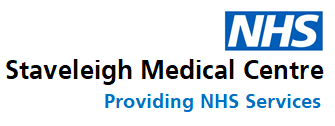 